                  Comhairle Contae Chill Dara          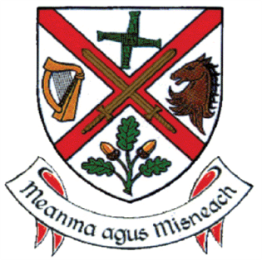 Scéim Fheabhsaithe don Léasú (SFL)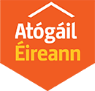     Foirm Iarratais                                   Má’s mian leat iarratas a chur isteach don Scéim Fheabhsaithe don Léasú, líon an foirm thíos, le do thoil agus cuir leis aon faisnéis cuí breise atá agat.  Ba cheart grianghrafanna úrnua den taobh amuigh, an taobh istigh agus an gairdín (má’s cuí) a chur isteach leis an iarratas seo.  Cuir isteach freisin, le do thoil, fianaise go raibh an réadmhaoin folamh ar feadh bliain ar a laghad suas go dáta an iarratais.Má’s mian leat iarratas a chur isteach don Scéim Fheabhsaithe don Léasú, líon an foirm thíos, le do thoil agus cuir leis aon faisnéis cuí breise atá agat.  Ba cheart grianghrafanna úrnua den taobh amuigh, an taobh istigh agus an gairdín (má’s cuí) a chur isteach leis an iarratas seo.  Cuir isteach freisin, le do thoil, fianaise go raibh an réadmhaoin folamh ar feadh bliain ar a laghad suas go dáta an iarratais.1. Sonraí Teagmhála1. Sonraí TeagmhálaAinmSeoladhUimhir Ghutháin:Ríomhsheoladh:2. Sonraí Réádmhaoine2. Sonraí RéádmhaoineSeoladh RéadmhaoineÉirchód (má’s ar eolas é)Cineál (Árasán, Arasán Dhá-Urlár, Teach Leathscoite, Bungaló etc.)Lío na seomraí codlataAchar Urláir (m2)Achar Láithreáin (Acraí)Rátáil Fuinnimh(RFF) 3. Cuinsí Réadmhaoine3. Cuinsí RéadmhaoineBhfuil an réadmhaoin ar rúileas maith gan eire agat?Muna bhfuil, tabhair sonraí.Bhfuil morgáiste ar an réadmhaoin?Má tá, ar iarr tú ar an iasachtóir glacadh le socrú leasaithe?An raibh an réadmhaoin i seilbh  údaráis áitiúla cheana féin?Má bhí , inis conas a fuair tusa seilbh ar an réadmhaoin?Bhfuil an réadmhaoin folamh?Nóta; Is riachtanas na Scéime é folús.Cén fath go bhfuil an réadmhaoine folamh faoi láthair?Cá fhad atá an réadmhaoin folamh ?Dáta oná mbeidh an réadmhaoin le fáilCur isteach, le do thoil, aon doiciméadú tacaíochta breise a bhaoneann leis a réadmhaoin, i do thuairim, i.e. cóipeanna de doiciméid, fógrai, etc.Cur isteach, le do thoil, aon doiciméadú tacaíochta breise a bhaoneann leis a réadmhaoin, i do thuairim, i.e. cóipeanna de doiciméid, fógrai, etc.Seol ar ais, le do thoil, chuig:Seol ar ais, le do thoil, chuig:Fiona ByrneOifigeach um Tithe FolmhaRannóg TithíochtaComhairle Contae Chill DaraÁras Chill DaraPáirc Uí DhubhuíAn NásCo. Chill DaraTel: 045 980737Nó seol faoi r=phost chuig: vacanthomes@kildarecoco.ieNó seol faoi r=phost chuig: vacanthomes@kildarecoco.ie